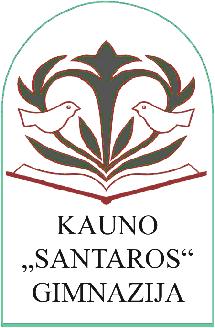 METODINĖS DIENOS PROGRAMA,,IEŠKOK GERIAUSIO‘‘, atliepiant geros mokyklos koncepciją2017 m. vasario 17 - oji diena (penktadienis)Programa Konferencijų salėje9.00 val. – 11.00 val.1.  Brandos darbo rengimo reikalavimai – pranešėja direktorės pavaduotoja D. Karaliūtė 2. Nauji veikos kokybės įsivertinimo rodikliai – pranešėjai gimnazijos įsivertinimo grupės nariai 3. Kino klubo projektas „Santaros“ gimnazijoje – pranešėja  mokytoja R. Baltrušaitienė4. Kahoot balsavimo sistema. Kas tai? - pranešėjos G. Vėterienė, R. Navickienė5. Krikščionybė ir laisvė – pranešėja Rasa Valackaitė - Pranckūnienė6. Aktyvių metodų reikšmė biologijos pamokose – pranešėja R. Valauskienė7. Teorinių žinių įtvirtinimas su „MS Power Point" programa – pranešėjas A. Budinavičius8. Ekonomikos išmanioji laboratorija – pranešėjas E. Liniovas9. Kalbų laboratorija ir išmaniosios technologijos – pranešėjas UAB Binarus projektų vadovas Laurynas SalysDarbas metodinėse grupėse11.00 val.   – 13.00 val.GAMTOS ir TIKSLIŲJŲ MOKSLŲ METODINĖS GRUPĖS – atsakingas  N. Špilkovas,  210 kab.Pažangos aplankai matematikos pamokose – pranešėja E. AukščionienėIndividualios mokinio mokymosi pažangos stebėjimas – pranešėja L. KablytėKTU Airlines bandomųjų skrydžių katalogo apžvalga – pranešėja R. LauraitienėUžduočių kūrimas, naudojant piešimo (paint) programėlę – pranešėjas N. ŠpilkovasEksperimentinių uždavinių, realiųjų ir virtualiųjų demonstracijų panaudojimas mokant fizikos – pranešėjas A. ŽvaginisInformacinių technologijų naudojimas chemijos pamokose – pranešėjas J. RyzgelienėSOCIALINIŲ MOKSLŲ IR MENŲ METODINĖS GRUPĖS – atsakinga J. Karčiauskienė, 226 kab.Ar (kodėl) verta mokytis vokiečių kalbos?-  pranešėja A.Petrauskienė.Patyriminis mokymasis. Jaunųjų geologų stovyklos - pranešėjos J.Karčiauskienė R. Miliuvienė.Aktyvūs mokymo metodai - pranešėja S.Poškuvienė.Sportas mūsų gyvenime bei aerobinės ištvermės lavinimo pratybų poveikis – pranešėja S. BukšnienėLietuvos gyventojų mitybos ir fizinio aktyvumo pagal PSO pristatymas – pranešėja N. Mulvinskienė, E. BitkevičienėANGLŲ IR LIETUVIŲ KALBOS METODINĖS GRUPĖS – atsakinga D. Jarmalavičienė, 246 kab.Erasmus+ projekto „Can you tell me the way to ?... “ patirtis ir nauda mokiniams – pranešėja S. AsadauskienėSkaitymo veiklos organizavimas gimnazijoje – pranešėjos L. Lingytė ir R. RinkevičienėLoginio mąstymo skatinimas anglų kalbos pamokose – pranešėja A. TimofejevienėVertimo iš anglų kalbos ypatumai – pranešėjos V. Mečinskienė, D. VitkienėParengė direktorės pavaduotoja ugdymui Deimantė Karaliūtė